Navodilo za delo – NI2 8. 5. Preveri prevode, ki si jih v PON zapisal v zvezek:na morje = ans Meerv Nemčijo = nach Deutschlanddomov = nach Hausev mesto = in die Stadtna Mali Lošinj (imena ne prevajaš) = nach Mali Lošinjv Barcelono = nach Barcelonav šolo = in die Schule (obstaja & je pravilno tudi: zur Schule)v ZDA = in die USAv Toskano = nach / in die ToskanaPreglej vaji DZ 32+33/3+5.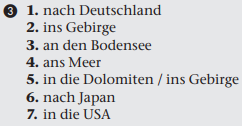 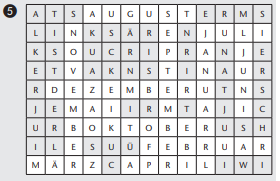 V zvezek zapiši spodnjo snov.					Monate & Jahreszeiten 			8. 5.der Monat  die Monate Januar / Jänner (avstrijsko)FebruarMärzAprilMaiJuniJuliAugustSeptemberOktoberNovemberDezemberdie Jahreszeit  die JahreszeitenFrühling / Frühjahr (avstrijsko)SommerHerbstWinterPRAVILO: 	pred meseci / letnimi časi  im Januar / im Winter			pred dnevi  am MontagV zvezek reši vajo U 49/10 (vpr.+odg. kot kaže primer).Wann sind die Sommerferien? – Im Juli und im August.nadaljuj samReši vaji DZ 33+34/4+7.Preberi besedilo slušnega posnetka (spodaj).	Z njegovo pomočjo v pravilnem vrstnem redu zapiši stavke v DZ 35/10.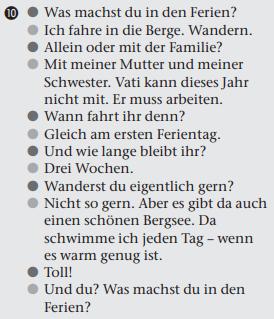 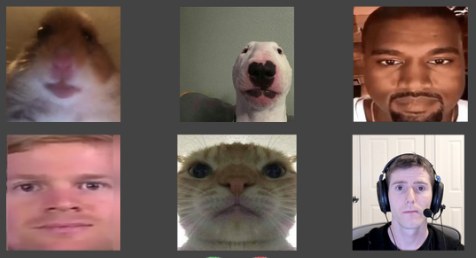 V ponedeljek 11. 5. ob 12:00 https://us04web.zoom.us/j/78174467930?pwd=elN6NHFvMTBDWjJqTGp4VGZDYmpzdz09Meeting ID: 781 7446 7930Password  dobiš na mail